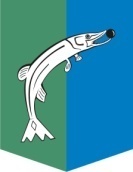 АДМИНИСТРАЦИЯСЕЛЬСКОГО ПОСЕЛЕНИЯ НИЖНЕСОРТЫМСКИЙСургутского районаХанты – Мансийского автономного округа – ЮгрыПОСТАНОВЛЕНИЕ«17» декабря 2021года                          			                                    № 443 п. НижнесортымскийО введении на территории сельскогопоселения Нижнесортымский особого противопожарного режимаВ соответствии с Федеральными законами от 06.10.2003 № 131-ФЗ «Об общих принципах организации местного самоуправления», от 21.12.1994 № 69-ФЗ «О пожарной безопасности», в целях соблюдения требований, норм и правил пожарной безопасности, а также в связи с празднованием Новогодних и Рождественских праздниковна территории сельского поселения Нижнесортымский:Установить особый противопожарный режим на территории сельского поселения Нижнесортымский на период подготовки и проведения Новогодних и Рождественских праздников с 25 декабря 2021 года по 10 января 2022 года.Рекомендовать руководителям организаций, учреждений (в том числе культовых) и предприятий независимо от организационно-правовой формы и вида собственности (далее – организации), с учётом ограничительных мер по борьбе с коронавирусной инфекцией:Провести внеплановые противопожарные инструктажи с целью доведения до работников организаций обстановки с пожарами и мер пожарной безопасности при эксплуатации электронагревательных приборов и другого электрооборудования, печного отопления, а также возможных последствий неосторожного обращения с огнем, в том числе при курении в жилых помещениях, при использовании пиротехнических изделий.Провести проверку противопожарного состояния объектов и принять меры по устранению выявленных нарушений.Обеспечить помещения необходимым количеством первичных средств пожаротушения.Организовать мероприятия по обеспечению беспрепятственных подъездов спецтехники к зданиям, строениям и сооружениям, а также источникам противопожарного водоснабжения на подведомственных территориях.Привести в исправное состояние имеющуюся на балансе механизированную и приспособленную технику для подвоза воды и обеспечить её круглосуточное дежурство.Обеспечить устойчивое функционирование средств телефонной и радиосвязи для сообщения о пожаре в пожарную охрану и муниципальное учреждение «Единая дежурно-диспетчерская служба Сургутского района».Председателям дачных, гаражных кооперативов, осуществляющих деятельность в сельском поселении Нижнесортымский:Активизировать работу с членами и гражданами, постоянно проживающими на дачных участках, путем проведения собраний, сходов, бесед, распространения памяток и листовок на противопожарную тематику.Провести агитационно-разъяснительную работу по вопросам соблюдения требований пожарной безопасности при нахождении граждан в дачных домах, подготовки к использованию первичных средств пожаротушения, создания запасов воды для защиты от возможных пожаров жилых домов и хозяйственных построек.Принять меры к поддержанию в работоспособном состоянии источников противопожарного водоснабжения, установить указатели, обеспечить подъезды к ним.Организовать патрулирования территорий кооперативов с целью выявления явных нарушений требований пожарной безопасности, обнаружения пожаров (возгораний) на ранней стадии и немедленного сообщения информации о данных фактах в подразделения пожарной охраны.Разработать и реализовать мероприятия по устранению нарушений требований пожарной безопасности.Руководителям управляющих компаний ООО «Запсибпроминвест», ООО «РАНГ Сервис», ООО «СтройТехСервис»:Провести инструктажи с населением о мерах пожарной безопасности, порядке вызова подразделений пожарной охраны, посредством размещения указанной информации на видных местах (стендах) в подъездах многоквартирных жилых домов, с вручением тематических памяток.Провести осмотры мест общего пользования многоквартирных жилых домов, в том числе, проверки:- содержания в исправном состоянии эвакуационных путей и выходов, в том числе обеспечения их свободного открывания изнутри без ключа;- содержания в закрытом состоянии люков в проёмах, ведущих из мест общего пользования в чердачные помещения, для недопущения беспрепятственного распространения пожара по всей площади зданий;- содержания в закрытом состоянии дверей, ведущих в подвальные и чердачные помещения, работоспособности устройств ограничения доступа в подъезды жилых домов снаружи (домофонов), для исключения доступа посторонних лиц;- электросетей (соединений токоведущих жил электропроводов, наличия колпаков (рассеиваетелей) на светильниках, отсутствие механических повреждений на электротехнических изделиях, закрытие поэтажных электрических щитов на замки в местах общего пользования жилых домов), с целью исключения возникновения пожаров по причине нарушений правил устройства и эксплуатации электрооборудования, с принятием мер по устранению выявленных нарушений требований пожарной безопасности.5. Разместить настоящее постановление на официальном сайте администрации сельского поселения Нижнесортымский.6. Контроль за выполнением настоящего постановления возложить на заместителя главы сельского поселения Нижнесортымский Волошину Е.А.Глава поселения								             П.В. Рымарев